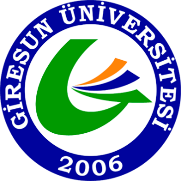 GİRESUN ÜNİVERSİTESİ    TIP FAKÜLTESİ DEKANLIĞINAYukarıda kimlik bilgileri verilmiş uzmanlık öğrencisinin, Tıpta ve Diş Hekimliğinde uzmanlık eğitimi yönetmenliğinin 20. Maddesine göre Uzmanlık eğitimi bitirme sınavının yapılabilmesi için sınav tarihi, yeri ve jürisi önerilerimiz aşağıda belirtilmiştir. Gerekli işlemlerin yapılmasını arz ederim. Anabilim Dalı BaşkanıÖNERİLEN SINAV TARİHİ, YERİ VE JÜRİ ÜYELERİAdı SoyadıTC Kimlik No:Uzmanlık Dalı (Anadal-Yandal)Uzmanlık Eğitim Kurumu: Sınav Tarihi:Sınav Yeri:Sınav Saati:Jüri (Asil)Unvan, kurum ve iletişim bilgileri1-2-3-4-5-Jüri (Yedek)1-2-